Name_____________________										5___Build a Molecule Pre-Lab1. We use symbols to represent atoms. What is the chemical symbol for the atom Hydrogen?________What is the chemical symbol for atom Oxygen?__________What is the chemical symbol for the atom Carbon?__________2. We use chemical formulas to represent individual molecules and groups of molecules. Write the chemical formula below each molecule or groups of molecules. a.    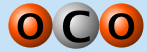 _______________________ b.   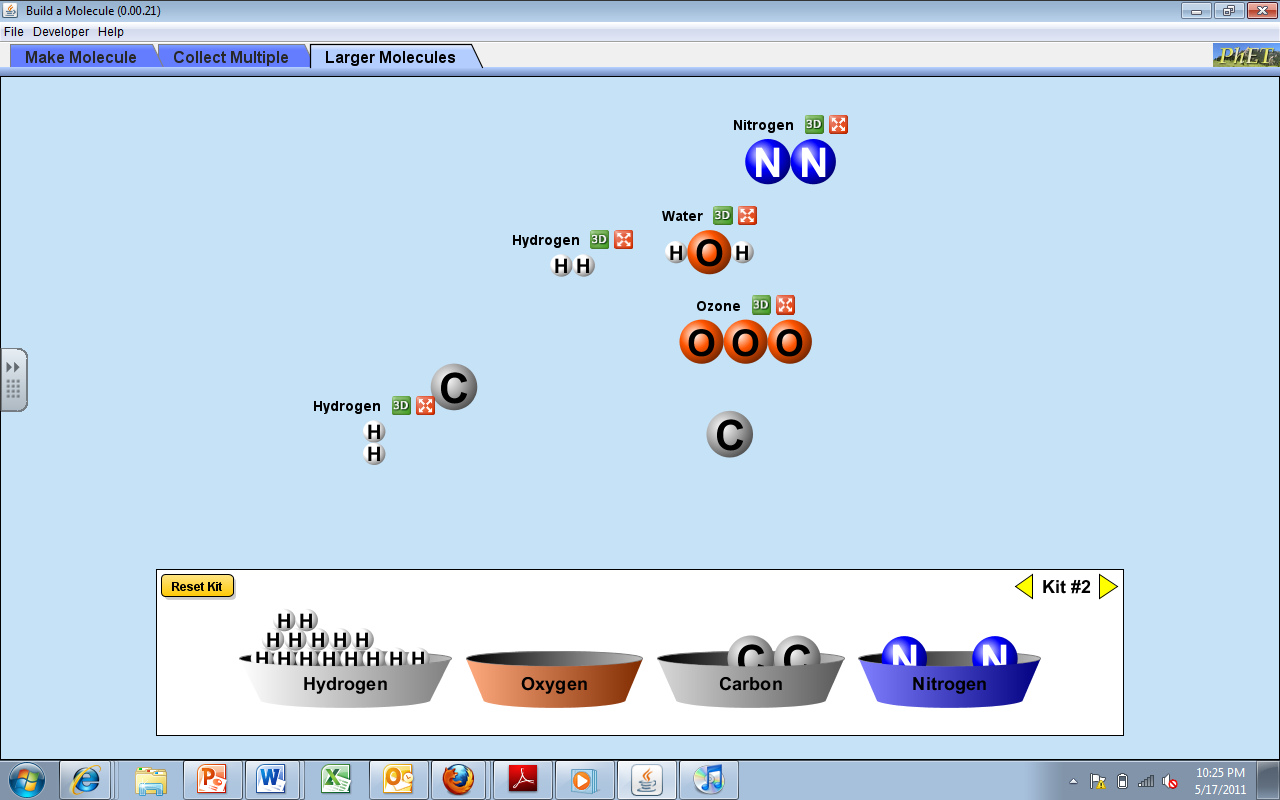  ___________________ c. ______________________d.  __________________________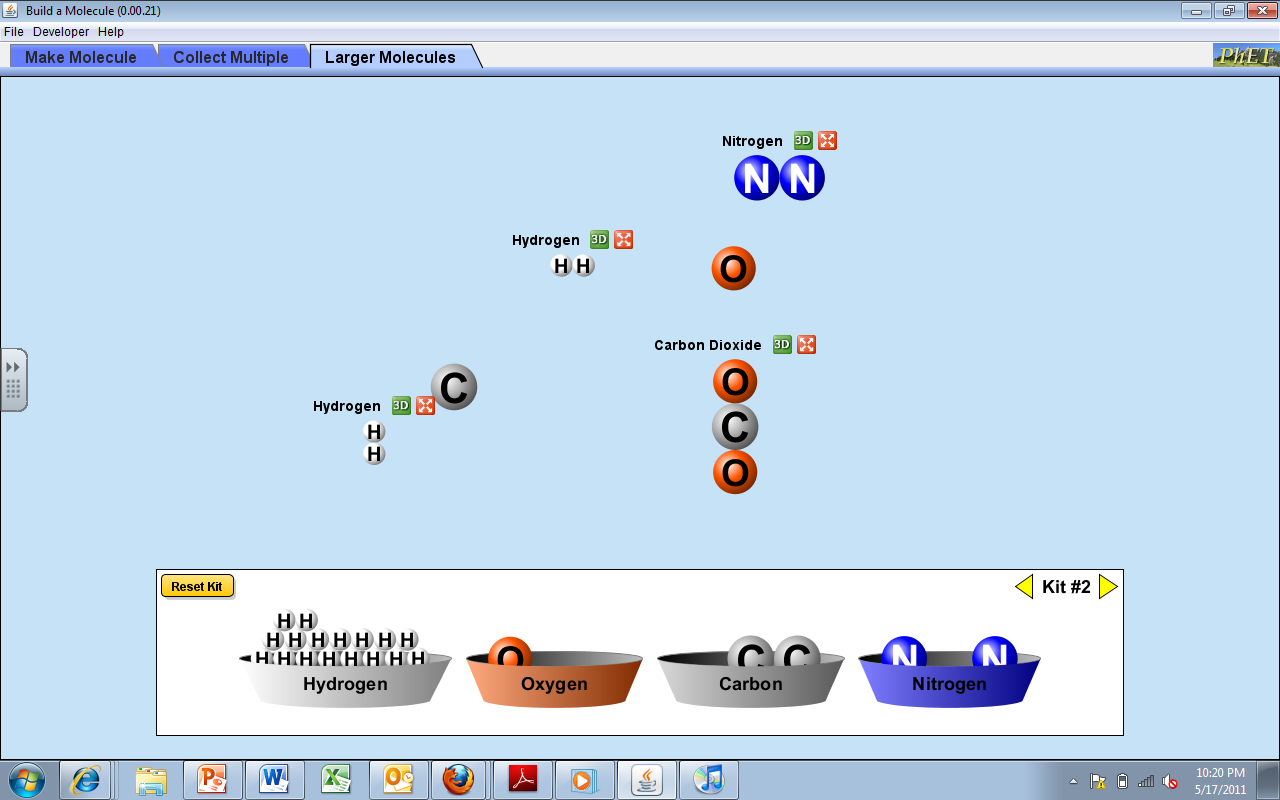 e. _____________________3. Try it!Draw CO2Draw 2H2ODraw 3N2